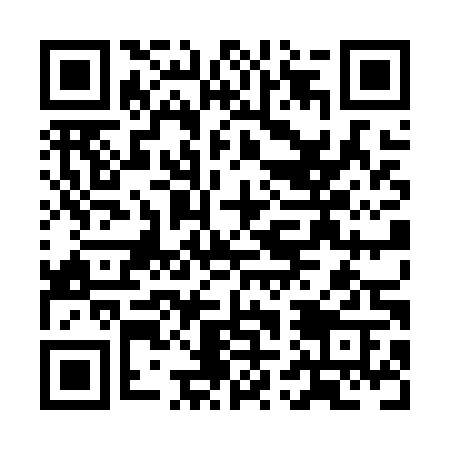 Ramadan times for Harris Hill, Ontario, CanadaMon 11 Mar 2024 - Wed 10 Apr 2024High Latitude Method: Angle Based RulePrayer Calculation Method: Islamic Society of North AmericaAsar Calculation Method: HanafiPrayer times provided by https://www.salahtimes.comDateDayFajrSuhurSunriseDhuhrAsrIftarMaghribIsha11Mon6:126:127:391:285:257:187:188:4512Tue6:106:107:371:285:277:207:208:4713Wed6:086:087:341:275:287:217:218:4814Thu6:056:057:321:275:297:237:238:5015Fri6:036:037:301:275:317:247:248:5216Sat6:016:017:281:275:327:267:268:5317Sun5:595:597:261:265:337:277:278:5518Mon5:575:577:241:265:347:297:298:5719Tue5:545:547:221:265:357:307:308:5820Wed5:525:527:201:255:377:327:329:0021Thu5:505:507:181:255:387:347:349:0222Fri5:475:477:151:255:397:357:359:0323Sat5:455:457:131:255:407:377:379:0524Sun5:435:437:111:245:417:387:389:0725Mon5:405:407:091:245:427:407:409:0826Tue5:385:387:071:245:447:417:419:1027Wed5:365:367:051:235:457:437:439:1228Thu5:335:337:031:235:467:447:449:1429Fri5:315:317:011:235:477:467:469:1530Sat5:295:296:591:225:487:477:479:1731Sun5:265:266:571:225:497:497:499:191Mon5:245:246:541:225:507:507:509:212Tue5:215:216:521:225:517:527:529:233Wed5:195:196:501:215:527:537:539:254Thu5:175:176:481:215:547:557:559:265Fri5:145:146:461:215:557:567:569:286Sat5:125:126:441:205:567:587:589:307Sun5:095:096:421:205:577:597:599:328Mon5:075:076:401:205:588:018:019:349Tue5:045:046:381:205:598:028:029:3610Wed5:025:026:361:196:008:048:049:38